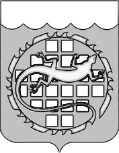 АДМИНИСТРАЦИЯ ОЗЕРСКОГО ГОРОДСКОГО ОКРУГАЧЕЛЯБИНСКОЙ ОБЛАСТИПРОТОКОЛ заседания Общественного координационного совета по поддержке и развитию малого и среднего предпринимательства Озерского городского округа25 октября 2017 года 		     № 1г. Озерск, пр. Ленина, 40,ПОВЕСТКА ДНЯ:О согласовании проекта новой редакции Перечня муниципального имущества, предназначенного для передачи во владение и (или) в пользование на долгосрочной основе субъектам малого и среднего предпринимательства и организациям, образующим инфраструктуру поддержки субъектов малого и среднего предпринимательства.Информация о Порядке предоставления в 2017 году субсидий субъектам малого и среднего предпринимательства.СЛУШАЛИ:М.А. Истомину – ознакомила членов Общественного координационного совета по поддержке и развитию малого и среднего предпринимательства Озерского городского округа с проектом новой редакции Перечня муниципального имущества, предназначенного для передачи во владение и (или) в пользование на долгосрочной основе субъектам малого и среднего предпринимательства, направленным Управлением имущественных отношений администрации Озерского городского округа письмом от 26.09.2017 № 28-07-14/871.РЕШИЛИ:1. Согласовать Перечень муниципального имущества, предназначенного для передачи во владение и (или) в пользование на долгосрочной основе субъектам малого и среднего предпринимательства и организациям, образующим инфраструктуру поддержки субъектов малого и среднего предпринимательства.Голосовали: «ЗА» - 10 человек.СЛУШАЛИ:Истомину М.А. – информировала членов Общественного координационного совета о Порядке предоставления в 2017 году субсидий субъектам малого и среднего предпринимательства, утвержденного постановлением администрации Озерского городского округа от 18.10.2017 № 2749. Заместитель председателя совета	         А.И. Жмайло	Секретарь	      М.А. Истомина	 	Заместитель председателяСекретарь                       А.И. ЖмайлоМ.А. ИстоминаПрисутствовали: 9 человек: Белоус А.Н., Батенев Д.А., Братцева Н.В., Кеняйкина С.В., Козюльков И.Г., Кочурин А.В., Ларионова Н.А., Лемтюгин И.А., Яшина Л.Ю. 